Université Salah Boubnider Constantine 3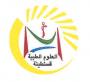 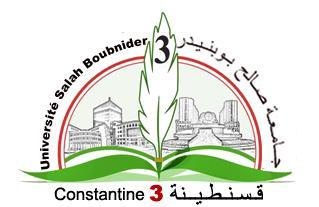 Faculté de MédecineNous vous informons de l’ouverture de l’appel à communicationPour les 3èmes Journées Dédiées à la RechercheLes 05 & 06 Décembre 2018 de la Faculté de Médecine de ConstantineLes propositions doivent être soumises en français.Instructions pour la rédaction et la présentation des résumés :La date limite de soumission est fixée au 15 juin 2018Les résumés acceptés seront publiés dans le programme définitif remis à l’ouverture des journées.La soumission des résumés se fait exclusivement par mail à l’adresse : 3journee-rech-facmed-uc3@univ-constantine3.dz sous format .doc, selon les instructions suivantes :Les abstracts doivent être envoyés sous word version 2007 (et non PDF).Chaque abstract doit faire l’objet d’un fichier à part.Structure IMRAD.Le texte ne doit pas dépasser 300 mots, espaces compris.Police : Time New Roman 12, aligné à gauche.Le titre doit apparaître en lettres capitales.Sous le titre, doivent figurer le nom et prénom des auteurs, séparés par une virgule.Pour chaque auteur, précisez l’affiliation en faisant un renvoi à l’indice.Le nom de l’orateur doit être souligné.Le fichier doit être renommé : nomdu1erauteur-titre abrégédudoc.docExp : suri-kcpancreas.docUniversité Salah Boubnider Constantine 3Faculté de Médecine« 3èmes Journées Dédiées à la Recherche »05& 06 Décembre 2018Proposition de communicationNuméro (défini par les organisateurs)Titre de la communicationAuteursGrade de l’auteur principal + Adresse mail + Numéro de téléphoneType de communication (Cochez la case correspondante) Projet de recherche ThèseMémoire de fin d’études Communication Orale E-PosterRésumé de présentation (300 mots maximum)ObjectifsMatériels et méthodesRésultatsConclusion